20220329在WIN10安裝並使用SQLITE3資料庫及設計C語言連線處理程式REF 0:https://www.1ju.org/sqlite/installation REF 1: https://www.itread01.com/content/1546801386.html REF2: https://www.itread01.com/p/1393649.html (一)下載、解開並安裝：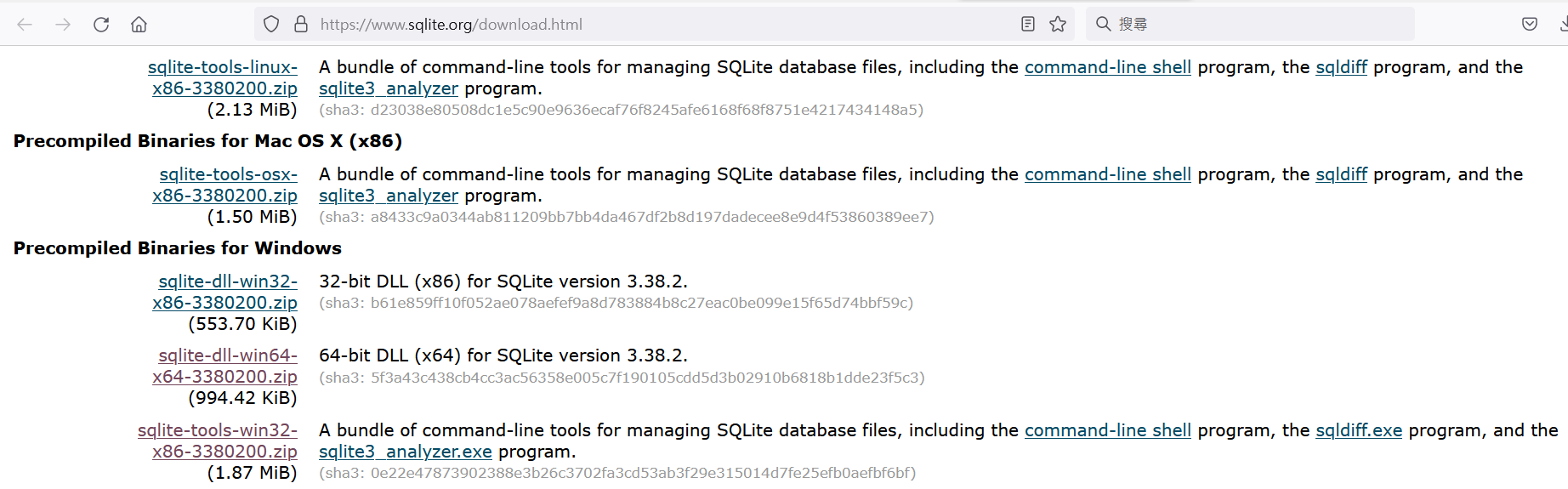 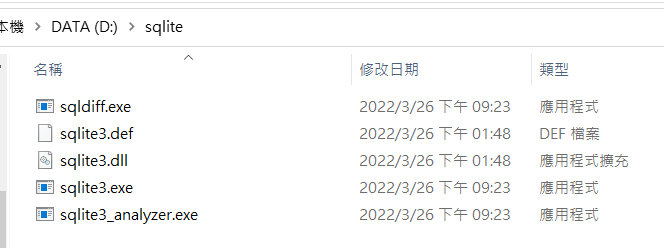 (二)使用sqlite3命列列來建立freeHB2測試資料庫# sqlite3 freeHB2;SQLite version 3.38.2 2022-03-26 13:51:10Enter ".help" for usage hints.sqlite> CREATE TABLE CUSTS(id char(10),name char(20),amount float,tel char(20));sqlite> insert into CUSTS(id,name,amount,tel) values ('10001','小狗',100,'233111');sqlite> insert into CUSTS(id,name,amount,tel) values ('20002','小貓',200,'233444');sqlite> insert into CUSTS(id,name,amount,tel) values ('30003','小牛',300,'233777');sqlite> insert into CUSTS(id,name,amount,tel) values ('50001','小龍',100,'233111');sqlite> update CUSTS SET NAME='SMALLDOG' WHERE NAME='小狗';sqlite> select * from CUSTS;10001|SMALLDOG|100.0|23311120002|小貓|200.0|23344430003|小牛|300.0|23377750001|小龍|100.0|233111sqlite> .quit(三)編寫測試C語言程式來連線查詢freeHB2資料庫內的CUSTS資料表：# vi sqlA.c# cat sqlA.c編譯# gcc -o sqlA sqlA.c -lsqlite3# ls -lttotal 152216-rwxr-xr-x   1 root  root     19712 Mar 26 22:42 sqlA-rw-r--r--   1 root  root       739 Mar 26 22:42 sqlA.c-rw-r--r--   1 root  root      8192 Mar 26 21:45 freeHB2執行# ./sqlAid = 10001 name = SMALLDOG amount = 100.0 tel = 233111id = 20002 name = 小貓 amount = 200.0 tel = 233444id = 30003 name = 小牛 amount = 300.0 tel = 233777id = 50001 name = 小龍 amount = 100.0 tel = 233111Precompiled Binaries for WindowsPrecompiled Binaries for WindowsPrecompiled Binaries for WindowsPrecompiled Binaries for Windowssqlite-dll-win32-x86-3380200.zip
(553.70 KiB)32-bit DLL (x86) for SQLite version 3.38.2.
(sha3: b61e859ff10f052ae078aefef9a8d783884b8c27eac0be099e15f65d74bbf59c)sqlite-dll-win64-x64-3380200.zip
(994.42 KiB)64-bit DLL (x64) for SQLite version 3.38.2.
(sha3: 5f3a43c438cb4cc3ac56358e005c7f190105cdd5d3b02910b6818b1dde23f5c3)sqlite-tools-win32-x86-3380200.zip
(1.87 MiB)A bundle of command-line tools for managing SQLite database files, including the command-line shell program, the sqldiff.exe program, and the sqlite3_analyzer.exe program.
(sha3: 0e22e47873902388e3b26c3702fa3cd53ab3f29e315014d7fe25efb0aefbf6bf)// gcc -o sqlA sqlA.c -lsqlite3#include <stdio.h>#include <stdlib.h>#include <sqlite3.h>//每查到一筆記錄的觸發函數int ListRecColumns(void *p, int n_column, char **column_value, char **column_name){        *(int *)p = 0;        for(int i =0; i < n_column; i++){                printf("%s = %s ", column_name[i],                column_value[i] ? column_value[i] :"NULL");        }        printf("\n");        return 0; }int main(int argc, char *argv[]){        sqlite3 *db;        char *err =0;        int ret =0;        int empty =1;        ret = sqlite3_open("freeHB2",&db);        if(ret !=SQLITE_OK)exit(1);        ret = sqlite3_exec(db, "select * from CUSTS;"                , ListRecColumns, &empty, &err);        if(ret != SQLITE_OK){                sqlite3_close(db);                exit(1);        }        if(empty)exit(1);        sqlite3_close(db);        return 0;}